<Commission>{JURI}Retsudvalget</Commission><RefProc>2020/2017(INI)</RefProc><Date>{22/09/2020}22.9.2020</Date><TitreType>UDTALELSE</TitreType><CommissionResp>fra Retsudvalget</CommissionResp><CommissionInt>til Kultur- og Uddannelsesudvalget</CommissionInt><Titre>om kunstig intelligens inden for uddannelse, kultur og den audiovisuelle sektor</Titre><DocRef>(2020/2017(INI))</DocRef>Ordfører for udtalelse: <Depute>Angel Dzhambazki</Depute>PA_NonLegFORSLAGRetsudvalget opfordrer Kultur- og Uddannelsesudvalget, som er korresponderende udvalg, til at optage følgende forslag i det beslutningsforslag, det vedtager:1.	fremhæver den strategiske betydning af at anvende kunstig intelligens (AI) og relaterede teknologier og understreger, at den europæiske tilgang i denne henseende skal være centreret omkring mennesket, således at kunstig intelligens rent faktisk bliver et instrument, der er til gavn for alle borgere og tjener den almene interesse, herunder i AV-, kultur- og uddannelsessektoren; påpeger, at AI kan støtte skabelsen af indhold i disse sektorer; understreger, at AI kan støtte skabelsen af indhold i uddannelses-, kultur- og AV-sektoren sammen med informations- og uddannelsesplatforme, herunder lister over forskellige former for kulturgenstande og en lang række datakilder; gør opmærksom på risikoen for at krænke intellektuelle ejendomsrettigheder, når AI og forskellige teknologier blandes sammen med en mangfoldighed af kilder (dokumenter, fotos, film) for at forbedre den måde, hvorpå data vises, undersøges og visualiseres; opfordrer til anvendelse af AI med henblik på at sikre et højt niveau for beskyttelse af intellektuelle ejendomsrettigheder inden for de nuværende lovgivningsmæssige rammer, f.eks. ved at advare enkeltpersoner og virksomheder, hvis de risikerer utilsigtet at overtræde reglerne, eller bistå rettighedshaverne, hvis reglerne faktisk overtrædes; understreger derfor betydningen af at råde over en passende europæisk ramme for beskyttelse af intellektuelle ejendomsrettigheder i forbindelse med brugen af AI;2.	fremhæver, at en konsekvent integration af AI i uddannelsessektoren har potentiale til at løfte nogle af de største udfordringer på uddannelsesområdet, udvikle innovative undervisnings- og læringspraksisser og endelig til at fremskynde fremskridtene hen imod opfyldelsen af verdensmålene for bæredygtig udvikling, herunder uddannelsesmålene for 2030;3.	minder igen om betydningen af, at alle borgere i EU har adgang til kultur; fremhæver i denne forbindelse betydningen af udveksling af bedste praksis mellem medlemsstater, uddannelsesfaciliteter og kulturinstitutioner og lignende interessenter; mener endvidere, at det er af afgørende betydning, at de ressourcer, der er til rådighed på såvel EU-plan som nationalt plan, får udnyttet hele deres potentiale med henblik på yderligere at forbedre adgangen til kultur; understreger, at der er en lang række muligheder for at få adgang til kultur, og at alle varianter bør undersøges med henblik på at fastlægge den mest hensigtsmæssige løsning; fremhæver betydningen af overensstemmelse med Marrakeshtraktaten;4.	opfordrer Kommissionen til at realisere det fulde potentiale, der ligger i AI, med henblik på at forbedre kommunikationen med borgerne via kulturelle og audiovisuelle onlineplatforme, f.eks. ved at holde borgerne orienteret om, hvad der sker på beslutningstagningsniveau, mindske kløften mellem EU og græsrødderne og fremme den sociale samhørighed mellem EU's borgere;5.	understreger, at uddannelses-, kultur- og AV-sektorerne er områder, der er følsomme over for anvendelsen af AI og dermed beslægtede teknologier, fordi de potentielt kan påvirke vores samfund og de grundlæggende rettigheder, de bygger på; mener derfor, at man i forbindelse med udvikling, indførelse og anvendelse af disse teknologier bør overholde visse juridisk bindende etiske principper;6.	bemærker, at AI og dermed beslægtede teknologier kan bruges til at udvikle eller anvende nye undervisningsmetoder på områder såsom sprogundervisning, de akademiske fag generelt, specialundervisning osv.; understreger betydningen af ikke blot anvendelsen af sådanne teknologier til uddannelsesformål, men også af digitale kundskaber og offentlighedens bevidsthed herom; understreger betydningen af at give pædagoger, undervisere m.fl. de rigtige værktøjer og den rigtige knowhow angående AI og dermed beslægtede teknologier med hensyn til, hvad de er, hvordan de anvendes, og hvordan de anvendes korrekt som værktøj og i overensstemmelse med lovgivningen, så man undgår krænkelser af intellektuelle ejendomsrettigheder; fremhæver navnlig betydningen af digitale færdigheder for personale, der arbejder inden for uddannelse, samt forbedring af undervisningen af ældre i digitale færdigheder i betragtning af, at de yngre generationer allerede har et grundlæggende begreb om disse teknologier, som de er vokset op med;7.	understreger, at europæisk AI bør sikre og fremme EU's kerneværdier som demokrati, uafhængige og frie medier og informationskilder, kvalitetsuddannelse, miljømæssig bæredygtighed, kønsbalance og kulturel og sproglig mangfoldighed;8.	opfordrer Kommissionen, medlemsstaterne og erhvervslivet til aktivt og fuldt ud at udnytte AI's potentiale til at fremskaffe fakta og bekæmpe falske nyheder, desinformation, fremmedhad og racisme på kulturelle og audiovisuelle onlineplatforme og samtidig undgå censur;9.	bemærker, at princippet om den kreative proces' uafhængighed rejser spørgsmål om, hvem intellektuelle ejendomsrettigheder tilhører; mener i denne forbindelse, at det ikke vil være hensigtsmæssigt at søge at give AI-teknologier status som juridisk person;10.	bemærker, at kunstig intelligens kan spille en vigtig rolle med hensyn til at fremme og beskytte vores europæiske og nationale kulturelle mangfoldighed, navnlig når den anvendes af audiovisuelle onlineplatforme til promovering af indhold over for kunderne;11.	bemærker, at AI f.eks. kan være til gavn for forskningssektoren, bl.a. via den rolle, som prædiktive analyser kan spille med hensyn til finjustering af dataanalyser, f.eks. vedrørende erhvervelse og flytning af kulturobjekter; understreger behovet for, at EU øger investeringerne og fremmer partnerskaber mellem industrien og den akademiske verden for at styrke forskningens kvalitet på europæisk plan;12.	påpeger den vigtige rolle, som uafhængige medier spiller i borgernes kultur- og dagligliv; understreger, at falske medier er et grundlæggende problem, fordi ophavsret og intellektuelle ejendomsrettigheder i almindelighed konstant bliver krænket; opfordrer Kommissionen til i samarbejde med medlemsstaterne at fortsætte sit arbejde med at øge bevidstheden om dette problem, modarbejde virkningerne af falske medier samt kildeproblemerne; mener endvidere, at det er vigtigt at udvikle uddannelsesstrategier for at forbedre de digitale færdigheder navnlig i denne henseende; 13.	bemærker, at AI-baseret software såsom billedgenkendelsessoftware i enormt omfang kan øge uddannelsesfaciliteternes og lærernes mulighed til at levere og udvikle moderne, innovative undervisningsmetoder af høj kvalitet, forbedre de digitale kundskaber og e-færdigheder i hele befolkningen og gøre uddannelse mere tilgængelig; mener, at sådanne undervisningsmetoder ikke desto mindre bør vurderes med hensyn til deres pålidelighed og nøjagtighed, og at de bør sikre fairness i uddannelsen, ikke-forskelsbehandling og tryghed for børn og mindreårige, både når de befinder sig i uddannelsesinstitutionen, og når de er fjerntilsluttet i en undervisningssituation; fremhæver betydningen af lovgivning om privatlivets fred og databeskyttelse for at sikre en passende beskyttelse af personoplysninger, navnlig børns data, gennem gennemsigtige og pålidelige datakilder, der respekterer intellektuelle ejendomsrettigheder; anser det for afgørende, at disse teknologier kun integreres i de eksisterende systemer, hvis beskyttelsen af de grundlæggende rettigheder og privatlivets fred er absolut garanteret; understreger samtidig, at genkendelsessoftware kun må tjene undervisningsformål og under ingen omstændigheder må anvendes til at overvåge adgangen til institutionerne; fremhæver i denne forbindelse afhængigheden af eksterne data og af nogle få softwareudbydere, der dominerer markedet; minder om, at teknologier indkøbt med offentlige midler bør udvikles som open source-software for at muliggøre deling og genanvendelse af ressourcer, gøre dem tilgængelige i hele EU og dermed øge fordelene og mindske de offentlige udgifter, samtidig med at der sikres fuld overholdelse af den gældende lovgivning, herunder Europa-Parlamentets og Rådets direktiv (EU) 2019/790 af 17. april 2019 om ophavsret og beslægtede rettigheder på det digitale indre marked;14.	bemærker, at hvis anvendelsen af AI skal være til gavn for uddannelses- og forskningssektoren, skal EU fremme uddannelse i fremtidens færdigheder, herunder en etisk og ansvarlig tilgang til AI-teknologier; tilføjer i denne forbindelse, at denne uddannelse ikke må begrænses til de videnskabelige og tekniske fag, hvor man allerede er mere fortrolige med disse redskaber, men derimod skal rettes mod så mange som muligt, navnlig blandt de yngre generationer;15.	understreger, at behovet for investeringer i forskning og innovation angående brug og udvikling af AI og dens kulturelle, uddannelsesmæssige og audiovisuelle anvendelser udgør en vigtig faktor i denne henseende; opfordrer Kommissionen til at finde yderligere midler til fremme af forskning og innovation vedrørende AI-anvendelser i disse sektorer;16.	udtrykker stor bekymring over, at skoler og andre uddannelsesinstitutioner i stigende grad bliver afhængige af uddannelsesteknologiske tjenester, herunder AI-applikationer, som leveres af virksomheder med dominerende markedsposition, der i de fleste tilfælde har hjemsted uden for EU;17.	understreger behovet for at sikre de digitale og AI-relaterede kundskaber i hele EU, navnlig gennem udvikling af uddannelsesmuligheder for lærere; insisterer på, at brugen af AI-teknologier i skolerne bør bidrage til at mindske den sociale og regionale digitale kløft;18.	fremhæver, at covid-19-pandemikrisen kan betragtes som en prøveperiode for udvikling og brug af digitale og AI-relaterede teknologier i uddannelses- og kultursektoren, eksemplificeret ved de mange platforme for online-skoleundervisning og onlineværktøjer til kulturfremme, der anvendes i alle medlemsstaterne; opfordrer derfor Kommissionen til at danne sig et overblik over disse eksempler i forbindelse med sine overvejelser om en fælles EU-tilgang til øget anvendelse af sådanne teknologiske løsninger;19.	minder om, at navnlig databeskyttelse og privatlivets fred kan blive alvorligt berørt af AI; slår til lyd for overholdelse af principperne i den generelle forordning om databeskyttelse (GDPR);20.	anmoder Kommissionen om at tage mere effektive skridt til at beskytte elevers og læreres personoplysninger i uddannelsessfæren;21.	understreger, at samspillet mellem AI og de kreative erhverv er komplekst og kræver en tilbundsgående vurdering; påskønner den igangværende undersøgelse "Trends and Developments in Artificial Intelligence - Challenges to the IPRS Framework" og undersøgelsen "Copyright and new technologies: copyright data management and Artificial Intelligence"; understreger betydningen af at skabe klarhed over betingelserne for brug af ophavsretligt beskyttet indhold som datainput (billeder, musik, film, databaser osv.) og i produktionen af kulturelle og audiovisuelle produkter, hvad enten de frembringes af mennesker med assistance fra AI eller genereres automatisk af AI-teknologier; opfordrer Kommissionen til at undersøge AI's indvirkning på de kreative erhverv i Europa; minder igen om betydningen af europæiske data og påskønner Kommissionens udtalelser i denne henseende og placeringen af kunstig intelligens og dermed beslægtede teknologier højt på dagsordenen;22.	understreger betydningen af en ophavsmands personlighed, som den kommer til udtryk i de frie og kreative valg, der udgør værkers originalitet; understreger betydningen af begrænsninger og undtagelser for ophavsret, når der gøres brug af indhold som datainput, navnlig inden for uddannelse, den akademiske verden og forskning, og i produktionen af kulturelle og audiovisuelle produkter, herunder brugergenereret indhold; 23.	understreger, at samspillet mellem AI og de kreative erhverv er komplekst og kræver en tilbundsgående vurdering; mener, at man bør overveje at beskytte AI-genererede tekniske og kunstneriske frembringelser for at fremme denne form for kreativ frembringelse;24.	understreger, at der i forbindelse med dataøkonomien kan opnås bedre forvaltning af ophavsretligt beskyttede data med det formål at sikre et bedre vederlag til ophavsmænd og udøvende kunstnere, navnlig ved at fremme hurtig identifikation af ophavsmanden og den rette ejermand til indhold og dermed bidrage til at mindske antallet af forældreløse værker; påpeger endvidere, at AI-teknologiske løsninger bør anvendes til at styrke infrastrukturen for ophavsretligt beskyttede data og den indbyrdes forbindelse mellem metadata i værker og til at opfylde den forpligtelse til at øge gennemsigtigheden, som er fastsat i artikel 19 i direktivet om ophavsret og hermed beslægtede rettigheder i det digitale indre marked for at sikre ajourførte, relevante og omfattende oplysninger om udnyttelse af ophavsmænds og udøvende kunstneres værker og fremførelser, navnlig hvis der er tale om flere rettighedshavere og komplekse licensordninger;25.	understreger behovet for at arbejde på den mest effektive måde at reducere bias i AI-systemer på, i overensstemmelse med standarder for etisk og ikkediskriminerende behandling; understreger, at datasæt, der bruges til at træne AI, bør være så brede som muligt for at repræsentere samfundet på den mest relevante måde, og at resultaterne bør revideres for at undgå alle former for stereotyper, forskelsbehandling og bias, ligesom AI, når det er relevant, bør benyttes til at identificere og korrigere eventuelle tilfælde af menneskelig bias; opfordrer Kommissionen til at fremme og lette udvekslingen af strategier for rensning af data for bias;26.	opfordrer Kommissionen til at vurdere effekten af AI og AI-relaterede teknologier på den audiovisuelle og den kreative sektor, navnlig med hensyn til ophavsret og dermed beslægtede spørgsmål;27.	opfordrer til, at den handlingsplan for intellektuelle ejendomsrettigheder, som Kommissionen har bebudet, adresserer spørgsmålet om AI og dens indvirkning på de kreative sektorer, idet der tages hensyn til behovet for at finde en balance mellem beskyttelse af intellektuelle ejendomsrettigheder og fremme af kreativitet inden for uddannelse, kultur og forskning; mener, at EU kan gå i spidsen for skabelsen af AI-teknologier, hvis det vedtager en operationel lovgivningsmæssig ramme og gennemfører proaktive offentlige politikker, navnlig for så vidt angår uddannelsesprogrammer og finansiel støtte til forskning; opfordrer Kommissionen til at vurdere effekten af intellektuelle ejendomsrettigheder på forskning og udvikling inden for AI og dermed beslægtede teknologier og på den audiovisuelle og den kreative sektor, navnlig med hensyn til spørgsmålene om ophavsret, et rimeligt vederlag til ophavsmænd og dermed beslægtede spørgsmål;28.	fremhæver den rolle, som inddragelsen af teknologiske værktøjer baseret på AI bør have i fremtiden inden for bevarelse, offentliggørelse og kontrol med kulturarv, ligesom i de hermed forbundne forskningsprojekter;29.	understreger behovet for at finde en balance mellem på den ene side udviklingen af AI-systemer og anvendelsen heraf inden for uddannelses-, kultur- og AV-sektoren og på den anden side foranstaltninger til at sikre konkurrencen og konkurrenceevnen på markedet for AI-virksomheder i disse sektorer; fremhæver i denne forbindelse nødvendigheden af at tilskynde virksomhederne til at investere i innovation af AI-systemer, der anvendes i disse sektorer, og samtidig sikre, at leverandørerne af sådanne applikationer ikke opnår markedsmonopol;30.	understreger, at brug af AI og dermed beslægtede teknologier i intet scenario kan blive en realitet uden menneskeligt tilsyn; minder igen om betydningen af de grundlæggende rettigheder og den overordnede forrang, som lovgivningen om databeskyttelse og beskyttelse af privatlivets fred har, og som er bydende nødvendig i forbindelse med sådanne teknologier;31.	anmoder Kommissionen om at vurdere indvirkningen af AI- og AI-relaterede teknologier på frembringelsen af nye audiovisuelle værker såsom "deepfakes" og fastlægge de relevante juridiske konsekvenser i forbindelse med frembringelse, produktion eller distribution heraf til ondsindede formål;32.	bemærker, at automatisering og udvikling af AI kan udgøre en trussel mod beskæftigelsen, og understreger på ny, at bevarelsen af arbejdspladser skal prioriteres, navnlig inden for uddannelse, kultur og den kreative sektor;33.	opfordrer Kommissionen til i samarbejde med medlemsstaterne at iværksætte en uddannelsesplan på EU-plan for digitale og AI-relaterede kundskaber med særlig fokus på skoleelever og unge;34.	opfordrer Kommissionen til at overveje de juridiske aspekter af output frembragt ved brug af AI-teknologi samt kulturelt indhold genereret ved brug af AI og dermed beslægtede teknologier; anser det for vigtigt at støtte produktionen af kulturelt indhold; understreger imidlertid på ny, at det er vigtigt at beskytte Unionens enestående ramme for intellektuelle ejendomsrettigheder, og at enhver ændring bør ske med den nødvendige omhu for ikke at forstyrre den skrøbelige balance; opfordrer Kommissionen til at foretage en tilbundsgående vurdering angående muligheden for, at AI-genereret indhold status kan få status som juridisk person, og anvendelsen af intellektuelle ejendomsrettigheder på AI-genereret indhold samt indhold frembragt ved brug af AI-værktøjer;35.	opfordrer Kommissionen til at fastsætte krav til offentlige organers indkøb og anvendelse af AI og relaterede teknologier i EU for at sikre overholdelse af EU-retten og de grundlæggende rettigheder; fremhæver merværdien af instrumenter såsom offentlige høringer og konsekvensanalyser, der skal foretages forud for indkøb eller anvendelse af AI som anbefalet i rapporten fra den særlige rapportør til FN's Generalforsamling om AI og dens indvirkning på menings- og ytringsfriheden;36.	opfordrer Kommissionen til at fastsætte regler for at sikre effektiv datainteroperabilitet med henblik på at gøre indhold, der er indkøbt på en platform, tilgængeligt via ethvert digitalt værktøj uanset mærke;37.	understreger, at udfordringerne i forbindelse med brugen af kunstig intelligens og dermed beslægtede teknologier kun kan løses ved at indføre forpligtelser vedrørende datakvalitet og krav om gennemsigtighed og tilsyn, så offentligheden og myndighederne kan vurdere overholdelsen af EU-retten og de grundlæggende rettigheder; afventer Kommissionens forslag i forlængelse af dens meddelelse om en europæisk strategi for data hvad angår deling og samling af datasæt;38.	opfordrer desuden Kommissionen til, i meget tæt samarbejde med medlemsstaterne og de relevante interessenter, at overveje at udvikle kontrolmekanismer eller -systemer for udgivere, ophavsmænd, skabere osv. for at hjælpe dem med at kontrollere, hvilket indhold de må bruge, og gøre det lettere for dem afgøre, hvad der er beskyttet i henhold til lovgivningen om intellektuelle ejendomsrettigheder.OPLYSNINGER OM VEDTAGELSE I RÅDGIVENDE UDVALGENDELIG AFSTEMNING VED NAVNEOPRÅB
I RÅDGIVENDE UDVALGTegnforklaring:+	:	for-	:	imod0	:	hverken/ellerEuropa-Parlamentet2019-2024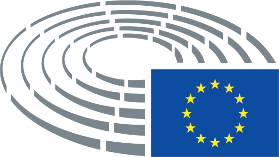 Dato for vedtagelse10.9.2020Resultat af den endelige afstemning+:–:0:222122212221Til stede ved den endelige afstemning – medlemmerManon Aubry, Gunnar Beck, Geoffroy Didier, Angel Dzhambazki, Ibán García Del Blanco, Jean-Paul Garraud, Esteban González Pons, Mislav Kolakušić, Gilles Lebreton, Karen Melchior, Jiří Pospíšil, Franco Roberti, Marcos Ros Sempere, Liesje Schreinemacher, Stéphane Séjourné, Raffaele Stancanelli, Marie Toussaint, Adrián Vázquez Lázara, Axel Voss, Marion Walsmann, Tiemo Wölken, Lara Wolters, Javier ZarzalejosManon Aubry, Gunnar Beck, Geoffroy Didier, Angel Dzhambazki, Ibán García Del Blanco, Jean-Paul Garraud, Esteban González Pons, Mislav Kolakušić, Gilles Lebreton, Karen Melchior, Jiří Pospíšil, Franco Roberti, Marcos Ros Sempere, Liesje Schreinemacher, Stéphane Séjourné, Raffaele Stancanelli, Marie Toussaint, Adrián Vázquez Lázara, Axel Voss, Marion Walsmann, Tiemo Wölken, Lara Wolters, Javier ZarzalejosManon Aubry, Gunnar Beck, Geoffroy Didier, Angel Dzhambazki, Ibán García Del Blanco, Jean-Paul Garraud, Esteban González Pons, Mislav Kolakušić, Gilles Lebreton, Karen Melchior, Jiří Pospíšil, Franco Roberti, Marcos Ros Sempere, Liesje Schreinemacher, Stéphane Séjourné, Raffaele Stancanelli, Marie Toussaint, Adrián Vázquez Lázara, Axel Voss, Marion Walsmann, Tiemo Wölken, Lara Wolters, Javier ZarzalejosManon Aubry, Gunnar Beck, Geoffroy Didier, Angel Dzhambazki, Ibán García Del Blanco, Jean-Paul Garraud, Esteban González Pons, Mislav Kolakušić, Gilles Lebreton, Karen Melchior, Jiří Pospíšil, Franco Roberti, Marcos Ros Sempere, Liesje Schreinemacher, Stéphane Séjourné, Raffaele Stancanelli, Marie Toussaint, Adrián Vázquez Lázara, Axel Voss, Marion Walsmann, Tiemo Wölken, Lara Wolters, Javier ZarzalejosTil stede ved den endelige afstemning – stedfortrædereHeidi Hautala, Emil RadevHeidi Hautala, Emil RadevHeidi Hautala, Emil RadevHeidi Hautala, Emil Radev22+EPPGeoffroy Didier, Esteban González Pons, Jiří Pospíšil, Emil Radev, Axel Voss, Marion Walsmann, Javier Zarzalejos S&DIbán García Del Blanco, Franco Roberti, Marcos Ros Sempere, Tiemo Wölken, Lara WoltersRENEWKaren Melchior, Liesje Schreinemacher, Stéphane Séjourné, Adrián Vázquez LázaraIDGunnar Beck, Jean-Paul Garraud, Gilles LebretonECRAngel Dzhambazki, Raffaele StancanelliNIMislav Kolakušić2-VERTS/ALEHeidi Hautala, Marie Toussaint10GUE/NGLManon Aubry